1. Определить время разгона ЭП с АД к.з.р 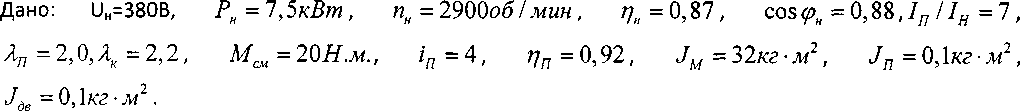 2. Определить время свободного выбега машины, работающей на номинальной скорости. Да-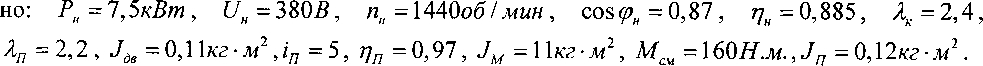 3. Определить время разгона ЭП от 0 до ωн, если: Рн = 7,5кВт,Uн =3805, пн =1455об/мин, λк =3,0,  λП =2,2, JДВ=0,11кг*м2, iП= 5,ηП=0,95, Jm= 4кг*м 2,	Мсм=160Н*м,JП = 0,12кг*м2.4. Проверить пригодность АД, имеющего:Рн = 4,5кВт, UH = 380В, пн =1400об / мин , cos φ= 0,83 ,ηH = 0,8 для работы с машиной, имеющей след, нагрузочную диаграмму:Мс1 =40Н*м, t1 =10с, Мс2 =20Н*м, t2 = 5с, tц= 15с.5. ДПТ с независимым возбуждением имеет: Рн=11кВт, Uн = 440В, пн = 1600об/мин ,           IН = 28А, ηн= 0,86.Определить Rтор обеспечивающее МТ.НАЧ. = 2Мн, если ωнач= ωн (динамическое торможение).6. Проверить пригодность ДПТ имеющего: Рн=22кВт, UH=440B, пн =1600об/мин , IН =55,6А, ηн= 0,88, для работы с машиной имеющей следующую нагрузочную диаграм-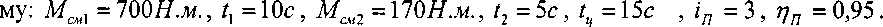 7. ДПТ с независимым возбуждением имеет: Рн=7,5кВт, Uн =440В, пн =1500об / мин , ηH = 0,84, Iн = 19,4А. Питание ЭД от ТП: Еп = 500В, Rn=RяОпределить: n при Uя = 200В, Мси = 750Н*м, iП = 10, ηП = 0,92.8. ДПТ / Φ=const / имеет: Рн = 15кВт, Uн=440В, пн =1500об/мин , Iн=38,1А, ηн= 0,86. Питание ЭД от ТП: Еп= 513В, RП = Rя.Определить: n, если U = 400В, Мсм = 250Н*м, iП = 4,ηП=0,95 .9. Проверить пригодность ДПТ с независимым возбуждением имеющего: Рн = 19 кВт, Uн=440В, пн =1500об/мин, Iн=50А, η=0,87 для работы с машиной имеющей, Mc1=225 Н*м, t1=10c, МС2=450 Н*м , t2 = 10с, tц=20c, in=3, ηn=0,9310. АД с к.з.р. имеет: Рн=1,5кВт, UH=380B, пн =1455об/мин, λК=3,λП=2,2, ηн=0,82, cosφ=0,88. Определить частоту вращения п при питании от ПЧ, если: f1=20Гц, Мсм=100Н*м, iП =3,ηП =0,95.11. АД с к.з.р. имеет: Рн=7,5кВт, Uн=380В, пн =1455об / мин, cosφн=0,86, ηн=0,875, λк=3,0,     λn = 2,2. Питание ЭД от ПЧ.Определить: номинальный ток статора; частоту вращения n при Мс = 40Н*м,f1= 25Гц.12. Проверить пригодность двигателя имеющего:Рн =10кВт,Uн =380В,пн =1420об/мин,cosφ =0,85,ηн =0,835 для работы с машиной имеющей след нагрузочную диаграмму:Мс1=160 Н*м, t1=15c, Мс2=100 Н*м, t2 = 10с, tц=25c, in=2, ηn=0,95Определить: номинальный ток статора; частоту вращения п при Мс = 40Н*м,f1=25Гц.13. Проверить пригодность трехфазного АД имеющего:Рн= 11кВт,Uн = 380В,пн =1460об/мин, cosφ = 0,87,ηH = 0,875 для работы с машиной имеющей след, нагрузочную диаграмму:Мл =40Н*м,t1 = 10с,Мс2 =80H*м,t2 =20c ,tц =30с .14. Проверить пригодность АД, имеющего:Рн = 4,5кВт,UH = 380В, пн = 1400об/мин , coφ=0,83, ηH = 0,8 для работы с машиной имеющей след, нагрузочную диаграмму:Мсм1=160 Н*м, t1=10c, МС2=80 Н*м , t2 = 5с, tц=15c, in=4, ηn=0,9415. Определить время разгона ЭП от 0 до ωн, если: Рн = 7,5кВт,Uн = 380В, пн =1455об/мин,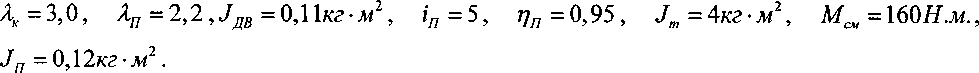 16. ДПТ с независимым возбуждением имеет: Рн = 5,5кВт, Uн = 440В, пн = 1600об / мин ,IН =14,6А, Rя = 2,70м. Питание ЭД от ТП: Еп = 513В,RП = Rя .Определить: ηH, Uя, чтобы получить п = 500об / мин при Мсм = 250Н*м, iП=8, ηП = 0,93.17. Для электропривода с ДПТ, имеющего паспортные данные: Рн=5,5 кВт, Uн = 4405, пн =1600об/мин , Iян =14,6 А, ηн =0,81, Jдв = 0,047кг*м2. Определить величину тормозного сопротивления Rt обеспечивающего Мт.эл.ср = 1,2Мн при торможении ЭП от ωн до 0. (Динамическое торможение).18. ДПТ с независимым возбуждением имеет:Рн=18,5кВт, UH =440В,пн =1500об/мин,Iн=47А,ηн =0,88. Определить Rp для получения Мпуск =2Мн, построить механическую характеристику пускового режима.19. Для САУ ЭП с обратной связью по скорости определить общий коэффициент усиления, К, обеспечивающий поддержание заданной скорости с точностью δ = ±2% при 0, 3Мн < Мс < МнТП ЕП=291В, КП =24, RП = 2RЯДПТ UH = 220В, Iян = 56А, Рн = 11кВт, ηн = 0,85, пн = 1500об / мин .20. ДПТ с независимым возбуждением имеет: Рн=11кВт, Uн =440В, пн = 1600об/мин , Iн = 31А, ηн= 0,86. Питание ЭД от ТП: ЕП = 500В, RП = Rя .Определить:Напряжение U, чтобы получить п = 600об / мин при Мсм =150Н*м. ,iП = 3, ηП = 0,95.21. Для САУ ЭП с обратной связью по скорости ДПТ определить общий коэффициент усиления системы К, обеспечивающего поддержание заданной скорости с точностью δ= ±2%при 0,4МН<МС<МН.22. Задача: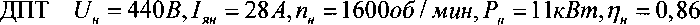 Проверить пригодность ДПТ, имеющего: Рн=22кВт, UH=440B, пн =1600об / мин ηH = 0,82 Iн = 55,6А, для работы с машиной имеющей следующую нагрузочную диаграмму: Мсм1 =700Н*м, t1 = 10с, Мсм2 =170Н*м, t2 =5с, tц =15 с ,iП = 3, ηП =0,95.23. Для САУ ЭП с обратной связью по скорости определить общий коэффициент усиления, К, обеспечивающий поддержание заданной скорости с точностью δ= ±2% при0,7 Мн < Mс < 1,2Мн.ТП ЕП=500В, КП= 40, RП =2RяДПТ Uн = 440В, IЯН = 14,6 А, Рн = 5,5кВт, ηн = 0,81, пн=1600об / мин .24.Для САУ ЭП с обратной связью по скорости определить общий коэффициент усиления, К, обеспечивающий поддержание заданной скорости с точностьюδ= ±2% при 0,4Мн < Мс < МнТП ЕП = 500В, КП= 40, RП =RЯ.ДПТ Uн = 440В, IЯН = 28А, Рн= 11 кВт, ηH = 0,86, пН= 1600об / мин